MINISTARSTVO GOSPODARSTVA,          	                           PRIJAVNI OBRAZAC STIPENDIRANJE/2019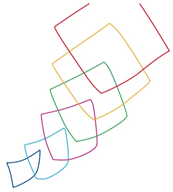 PODUZETNIŠTVA I OBRTA	Zagreb, Ulica grada Vukovara 78 				PRIJAVNI OBRAZAC ZA PROJEKT „STIPENDIRANJE UČENIKA U OBRTNIČKIM ZANIMANJIMA“ ZA 2019. GODINUIII. POPIS DOKUMENTACIJE KOJA SE DOSTAVLJA UZ PRIJAVU A) OBVEZNA DOKUMENTACIJAIspunjeni Prijavni obrazac STIPENDIRANJE/2019 za aktivnost „Stipendiranje učenika u obrtničkim zanimanjima“Skupna izjava STIPENDIRANJE/2019Preslika osobne iskaznice ili domovnice učenika/ceObrazac potvrde ustanove za strukovno obrazovanje OP STIPENDIRANJE/2019Preslika svjedodžbe prethodnog razreda srednje škole za školsku godinu, odnosno preslika svjedodžbe završnog razreda osnovne škole za učenike koji su upisali prvi razred srednje školePreslika dokumenta iz kojeg je vidljiv IBAN žiro-računa učenika/ce (tekući račun nije prihvatljiv)B) DOKUMENTACIJA ZA OSTVARENJE BODOVAPotvrda o visini dohotka i primitaka za 2018. godinu nadležne ispostave Porezne uprave za sve članove zajedničkog domaćinstva koji imaju 15 i više godina, uključujući i podnositelja prijave ne starija od 30 dana od dana podnošenja prijavePotvrda Hrvatskog zavoda za zapošljavanje za nezaposlene roditelje/skrbnike, ne starija od 30 dana od dana podnošenja prijave Preslike dokaza o posebnim obiteljskim prilikama – dokaz o statusu hrvatskog branitelja iz Domovinskog rata ili drugostupanjsko rješenje o statusu hrvatskog ratnog vojnog invalida iz Domovinskog rata, izvadak iz matice umrlih za roditelja, dokaz o utvrđenom statusu težeg invaliditeta (80% i više), pravomoćno rješenje nadležnog Centra za socijalnu skrb i drugi relevantni dokumenti kojima se dokazuje status Preslika mišljenja Službe za profesionalno usmjeravanje ili preslika nalaza i mišljenja Centra za socijalnu skrb za učenike s teškoćama u razvoju ili invaliditetomPreslika dokaza na temelju kojeg se ostvaruju bodovi vezani uz postignuća na natjecanjima. I. OPĆI PODACI O PODNOSITELJU PRIJAVEI. OPĆI PODACI O PODNOSITELJU PRIJAVEI. OPĆI PODACI O PODNOSITELJU PRIJAVEI. OPĆI PODACI O PODNOSITELJU PRIJAVEI. OPĆI PODACI O PODNOSITELJU PRIJAVEI. OPĆI PODACI O PODNOSITELJU PRIJAVEI. OPĆI PODACI O PODNOSITELJU PRIJAVEI. OPĆI PODACI O PODNOSITELJU PRIJAVEI. OPĆI PODACI O PODNOSITELJU PRIJAVEI. OPĆI PODACI O PODNOSITELJU PRIJAVEI. OPĆI PODACI O PODNOSITELJU PRIJAVEI. OPĆI PODACI O PODNOSITELJU PRIJAVEI. OPĆI PODACI O PODNOSITELJU PRIJAVEI. OPĆI PODACI O PODNOSITELJU PRIJAVEI. OPĆI PODACI O PODNOSITELJU PRIJAVEI. OPĆI PODACI O PODNOSITELJU PRIJAVEI. OPĆI PODACI O PODNOSITELJU PRIJAVEI. OPĆI PODACI O PODNOSITELJU PRIJAVEI. OPĆI PODACI O PODNOSITELJU PRIJAVEI. OPĆI PODACI O PODNOSITELJU PRIJAVEI. OPĆI PODACI O PODNOSITELJU PRIJAVEI. OPĆI PODACI O PODNOSITELJU PRIJAVEI. OPĆI PODACI O PODNOSITELJU PRIJAVEI. OPĆI PODACI O PODNOSITELJU PRIJAVEI. OPĆI PODACI O PODNOSITELJU PRIJAVEI. OPĆI PODACI O PODNOSITELJU PRIJAVEI. OPĆI PODACI O PODNOSITELJU PRIJAVEI. OPĆI PODACI O PODNOSITELJU PRIJAVEI. OPĆI PODACI O PODNOSITELJU PRIJAVEI. OPĆI PODACI O PODNOSITELJU PRIJAVEI. OPĆI PODACI O PODNOSITELJU PRIJAVE1.Ime i prezime učenika/ce2.Ime i prezime zakonskog zastupnika (roditelj/skrbnik) 3.OIB učenika/ce3.  3.  SpolSpolSpolSpol  Žena        Muškarac    Žena        Muškarac    Žena        Muškarac    Žena        Muškarac    Žena        Muškarac    Žena        Muškarac    Žena        Muškarac  4.Adresa  učenika/ceŽupanijaŽupanijaŽupanijaŽupanijaŽupanijaŽupanijaŽupanija4.Adresa  učenika/ceOpćina / GradOpćina / GradOpćina / GradOpćina / GradOpćina / GradOpćina / GradOpćina / Grad4.Adresa  učenika/ceUlica i kućni brojUlica i kućni brojUlica i kućni brojUlica i kućni brojUlica i kućni brojUlica i kućni brojUlica i kućni broj4.Adresa  učenika/cePoštanski brojPoštanski brojPoštanski brojPoštanski brojPoštanski brojPoštanski brojPoštanski brojPoštanski brojPoštanski brojPoštanski brojPoštanski brojPoštanski brojPoštanski brojPoštanski uredPoštanski uredPoštanski uredPoštanski uredPoštanski uredPoštanski uredPoštanski uredPoštanski uredPoštanski uredPoštanski uredPoštanski uredPoštanski uredPoštanski uredPoštanski uredPoštanski uredPoštanski ured4.Adresa  učenika/ce5.Telefon/mobitelE-mailE-mailE-mailE-mailE-mailE-mail6.Poslovna banka 7.IBAN žiro-računa  učenika/ceHRR3111II. DODATNI PODACIII. DODATNI PODACIII. DODATNI PODACIII. DODATNI PODACIII. DODATNI PODACIII. DODATNI PODACI1.Naziv srednje škole koju učenik/ca  pohađaNaziv srednje škole koju učenik/ca  pohađa2.Upisani razred u školskoj godini 2019./2020.3.Naziv upisanog programa4.Podnositelj prijave je korisnik stipendije  Ministarstva gospodarstva, poduzetništva i obrta za školsku godinu 2017./2018. i 2018./2019.Podnositelj prijave je korisnik stipendije  Ministarstva gospodarstva, poduzetništva i obrta za školsku godinu 2017./2018. i 2018./2019.DA        NE DA        NE DA        NE 5.Prosjek ocjena prethodno završenog razredaProsjek ocjena prethodno završenog razreda6.Postignuti uspjeh na natjecanjuPostignuti uspjeh na natjecanju7.Učenik/ca je korisnik stipendija ili potpora iz drugih izvoraUčenik/ca je korisnik stipendija ili potpora iz drugih izvoraDA        NE DA        NE DA        NE U______________________, ____________  2019.U______________________, ____________  2019.Podnositelj prijaveRoditelj/skrbnikPotpis učenika/ce Potpis roditelja/skrbnika